СХЕМА ГРАНИЦ РЫБОВОДНОГО УЧАСТКА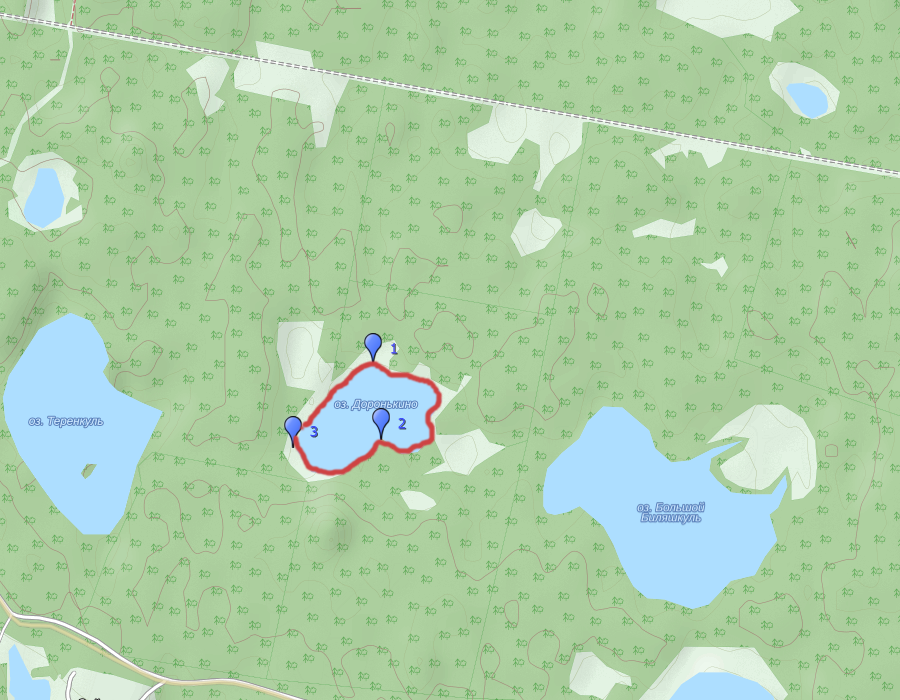 Масштаб 1:30000Условные обозначения:                Границы рыбоводного участка;           Точки границ рыбоводного участка.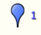 Наименование рыбоводного участкаПлощадь рыбоводного участка, гаПлощадь водного объекта, гаГеографические координаты рыбоводного участкаГеографические координаты рыбоводного участкаГеографические координаты рыбоводного участкаЦель исполь- зованиярыбоводного участкаМесто располо- жения рыбоводного участкаНаименование рыбоводного участкаПлощадь рыбоводного участка, гаПлощадь водного объекта, га№ точкиС.Ш.В.Д.Цель исполь- зованиярыбоводного участкаМесто располо- жения рыбоводного участкаОзеро Доронькино80,080,012355°34’12’’55°33’59’’55°33’58’’60°32’43’’60°32’45”60°32’18’’Товарное рыбоводствоАргаяшский муниципальный район